20 BIENAL DE ARTE PAIZ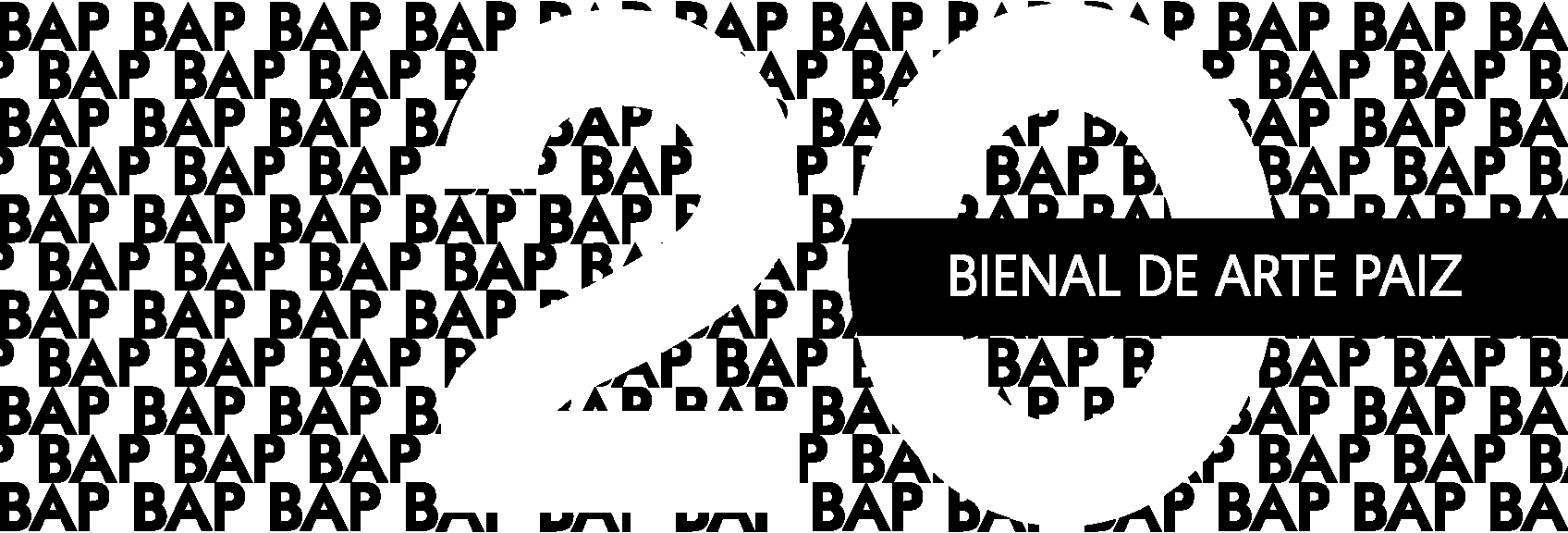 20 BIENAL  DE ARTE PAIZ FUNDACIÓN PAIZ11 Avenida 33-32  zona  5Ciudad de GuatemalaPBX +(502)  2464 454520 bienal.funda cion pai z.o rg.gtcentro histÓricoguatemala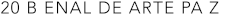 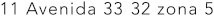 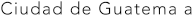 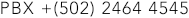 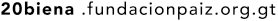 la Bienalde arte Paiz,La Biena L de a r te Paiz, ce L e B rará  su edición número  20,  en  e L  mes  de  junio,  con  un form ato  que a PL aude L o más re P resen tativo de L  ar te  contem P oráneo. La 20  Bienal de Arte Paiz se inaugurará el  2 de junio y estará expuesta en  varias sedes del Centro Histórico de la  Ciudad de Guatemala hasta el  3 de julio, donde las   obras de artistas nacionales e internacionales serán parte de un   recorrido peatonal de fácil acceso para el  público.Esta edición de la  Bienal pondrá especial énfasis en  obras participativas y otras que tienen que ver con la  cotidianidad y el  binomio arte/vida bajo el  título de “Ordinario/ Extraordinario: La demistificación del arte o la  voluntad de cambiar las  cosas”.La Bienal de Arte Paiz, cuenta con el  trabajo curatorial de Alma Ruíz, quien es la  primera curadora guatemalteca que llevará la  batuta de este evento. Para complementar el  equipo curatorial Alexia Tala, se enfocará como co-curadora y curadora editorial.Las salas de exhibición estarán ubicadas en  un  circuito del Centro Histórico que incluyen: la  Casa Ibargüen, Centro Cultural Municipal, Casa Municipal (Antigua Imprenta Sánchez & De Guise), La Casa de la Esquina, Centro Cultural de España y ArteCentro  Paiz y anexos.Los artistas guatemaltecos seleccionados para participar en   esta edición son: Esvin Alarcón  Lam, Marilyn Boror, María Alejandra González,  Juan Maurilio Mendoza,  David  Pérez  karmadavis,  Sergio  Valencia  Salazar  y  el    colectivo Proyecto Sitio/Seña. A ellos se sumarán 25  artistas internacionales provenientes de diferentes países de Latinoamérica, Asia y Europa, quiénes podrán establecer un  diálogo entre sus propuestas.La  esencia de  esta  Bienal, quedará registrada en   un   catálogo  bilingüe, que sin  duda será un  documento de consulta para artistas, gestores culturales, estudiantes, coleccionistas,  galeristas y público en   general. Y para trabajar en la  integración de diferentes tipos de público con el  arte, se realizará una guía pedagógica  para acercar a los niños y adolescente al  arte y a la  sensibilización y análisis de esta disciplina.Desde su   primera edición,  en   1978,  la   Bienal de  Arte  Paiz, se realiza con  el objetivo  de  incrementar  el    acercamiento  del  público  con  los  espacios  de exhibición y por ende a descentralizar el  arte. Este  año 2016, para Fundación Paiz la edición de esta Bienal significa un  peldaño en  la historia de este evento de arte contemporáneo ya que ha  llegado a su  edición número 20, que representa la  suma de una serie de esfuerzos pero sobre todo, representa un  espacio muy importante en  la  historia del arte guatemalteco.Para más información comunicarse con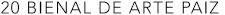 c ar L a n atareno Coordinadora 20  Bienal de Arte Paiz carla.natareno@fundacionpaiz.org.gt o al  teléfono 2464 4545 Ext. 4552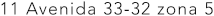 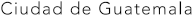 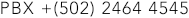 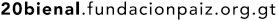 20 BIENAL DE ARTE PAIZORDINARIO   EXTRA­ ORDINARIO: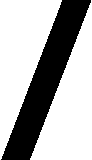 LA DEMOCRATIZACIÓN DEL ARTE O LA VOLUNTAD DE CAMBIAR LAS COSAS20 BIENAL  DE ARTE PAIZ FUNDACIÓN PAIZ11 Avenida 33-32  zona  5Ciudad de GuatemalaPBX +(502)  2464 454520 bienal.funda cion pai z.o rg.gtc uradora 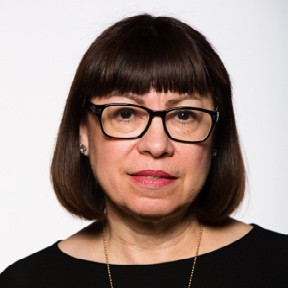 alma  ruiz Alma  Ruiz es  Senior Fellow  en   el   Centr o para la   Gestión de Industrias Cr eativas, especialista latinoamericana, Instituto de Arte  de Sotheby ’s y  Clar emont  Graduate   University.  Fue  Curadora   Senior  en    el   Museo de  Arte  Contemporáneo de  Los  Ángeles hasta principios de  2015. Completó  su    licenciatura  en    Historia  del  Arte   en    la   Universidad  de Souther n   Califor nia    y  la   maestría  en   Literatura  y  Lengua  Italianas en el   Middlebury College  en   Ver mont  y  en   la   Universidad de  Flor encia, en     Italia.   Ha   sido   Curadora   de   numer osas   exposiciones   de   Arte Contemporáneo,  enfocándose  principalmente en  el  período de post- guerra  de  Italia  y  Latinoamérica  con  artistas  como  Alighier o  Boetti, Mauricio Cattelan,  Lygia  Clark, Carlos  Garaicoa,  Gego,  Kcho,  Er nesto Neto,  Mar co   Maggi,  Ana   Mendieta,  Pier o   Manzoni,  Hélio  Oiticica, Gabriel  Or ozco,  Damián Ortega,  Rosângela Renno, Mira Schendel y Francesco  Vezzoli.  Además  de  haber  servido  como  curadora  invitada en  la  Fundación/Colección Jumex, Ciudad de México; el  Centr o de Arte Contemporáneo  de  Tel  A viv,  Israel;  la   Fundación  Telefónica,   Buenos Air es  y  el   Fowler  Museum,Los  Ángeles,  ha    actuado  como  jurado  de varias  exposiciones   y   bienales  en    América   Latina,  incluyendo  la    V Bienal   de   Panamá,   la   Décimosegunda   bienal   Tamayo   en   México   y   la 2da.  muestra centr oamericana de  arte emer gente en   Costa  Rica.   Ruiz también  ha   sido panelista para The  Paul &  Daisy Sor os  Fellowship for New  Americans, Cr eative Capital  Foundation y  el   Fideicomiso  para  la Cultura México-Estados  Unidos y es miembr o  del Comité Asesor para la  Cisner os  Fontanals  Art  Foundation  en  Miami. Co- C uradora  y  Curadora  Editorial 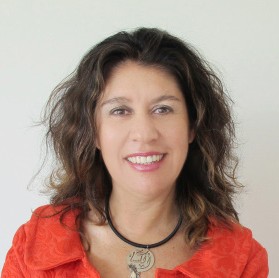 ale X ia  tala Curadora    Independiente.   Actualmente   es   co-curadora    de    la     4ta Trienal Poligráfica de San Juan de Puerto Rico, curadora del Club del Grabado   del  Museo  de  la    Solidaridad  Salvador  Allende  y  dir ectora artística  de  Platafor ma  Atacama,  un   pr oyecto  enfocado en   la   r elación entr e  arte  y  lugar,  con  base  en  el  desierto  de  Atacama. Fue   curadora   de   Focus    Brasil   (Chile,   2010),  curadora   general   de LARA  (Latin American Roaming Art  –  2012-2013).  También   ha   curado muestras   individuales   de    artistas   como    Cadu,    Francisca    Aninat, Mar celo  Moscheta  y  Hamish  Fulton.  Fue  co-curadora   de  la    Primera Bienal de  Perfor mance Deformes  (Chile, 2006), de  la  muestra Museum Man:  Historia  de  la   Desaparición   (Franklin Fur nace  ar chives-  Centr o Cultural   Palacio   La   Moneda,   Chile,   2007),  de   la     8ava   Bienal   de Mer cosur  Ensayos  de   Geopoét ica   (Brazil,  2011),  de   Solo   Pr ojects: Focus  Lat in   America  para  ARCO   2013 y  de  Solo  Pr ojects  for  Summa Art  Fair  en    Madrid.    Escribe  para  publicaciones  de  arte  en    América Latina y  el   Reino Unido y  es  autora de  Instal lat ions and  Experimental Printmaking  (UK,  2009). esvin alarcÓn  lam  (guatemala)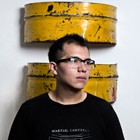 Estudió   Ciencias   de   la    comunicación   en    la    Universidad   Rafael Landívar. También  estudió en  la  Escuela Nacional de Artes Plásticas de  Guatemala. Su  práctica como artista alude a la memoria colectiva, la pr ecariedad en   la   vida  contemporánea,  el   paso  del  tiempo  y  la   ar quitectura. Él   pr opone    imágenes   desde    una   perspectiva    del   r esiduo:   la materia  r esidual como  construcción  de  sentido.  Utiliza materiales cotidianos y en  algún grado trabaja a partir de la  ar queología, estos elementos son contenedor es de diversas y específicas historias en tanto son r esultados de pr oceso  e interacciones sociales. Por otra parte, el   óxido y el   envejecimiento y supersposición del color  son características  que  sugier en  al  paso  del  tiempo. A  través  de  gestos  simples tales  como  la   r ecomposición,  el   r e- contextualizar  y   la     r epetición   construye   r eadymades   asistidos que  establecen  diálogos  con  momentos  de  la   historia  del  arte. Sus  obras  generalmente,  inician  con  narrativas  pr ovenientes  de r ealidades  que  pueden  ser  sociales,  culturales  y  políticas. Fue   incluido  en    la    exposición  “Las   líneas  de  la    mano”,  Sicar di Gallery,  Houston, USA,  2015 y finalista en   el  pr emio “Spatial  Acts: Americas  Society  Commissions  Art”,  Nueva  York,  USA,  2014. http://www.esvinalar conlam.com/page-ab/      chini ayarza (chile)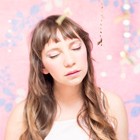 Su   nombr e es María José   A yarza. Ella se especializó en   videoarte y   pr ocesamiento   de   música  electr oacústica.   Ha   sido   parte   de diversos  pr oyectos  audiovisuales chilenos en   el   departamento de arte de  la   Pontificia Universidad Católica  de  Chile,  incluyendo la película  chilena  “Naomi  Campbell”. La  música también es  parte  de  su   faceta  como  artista, junto a  su banda “Chini and the technicians”, con su  colaborador al artista Roberto  González,  bajo  la   pr oducción  del  Sello  Uva  Robot   que cuentan  con  la  distribución  de  PONK  Recor ds. Su    trabajo  de  investigación  se  enfoca  en    la    deconstrucción  de la    imagen  televisiva,  siendo   la    pixelación,  acumulación  y  cruce semiótico  de  diversos  footages,  en  videoarte  o    videos  musicales. Participó  en  la  Bienal  de  Imagen  en  Movimiento  Latinoamericana (BIM),  Buenos  Air es,  Ar gentina,  2014. Guy Ben-ner (israel)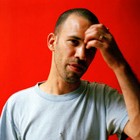 Guy Ben-Ner recibió un   bachillerato en   Arte en   Educación en   1997 de la   Escuela  de  Arte  Hamidrasha, Ramat Hasharon y  una maestría en   Bellas Arte de la  Universidad de Columbia en   la  ciudad de Nueva York  en  2003. Desde  principios de 1990, Ben-Ner  filmó una serie de breves vídeos protagonizados por  él   mismo y  su   familia, a  menudo  utilizando los espacios  íntimos de  su   casa  estudio y  sala de  juegos. Sus obas  a menudo  se  exhiben  con  objetos  utilizados  en  sus  vídeos. Exposiciones personales: “Guy  Ben Ner”  Center for Contemporary Art, Tel Aviv, 2006; “Stealing Beauty,” DAAD  Gallery, Berlin, 2007; “Fold  Along  the  Line  Guy  Ben  Ner,”   Museo  de  Arte  Carrillo Gil, México  D F,  2009;  “W ild  Boy”  Museum  Ludwig,  Colonia,  Alemania, 2010; “Guy  Ben Ner”  Berlinische Galerie, Museo de Arte  Moder no, Berlin,    2012.    Ha    participado    en    varias    bienales,    entre    ellas,    51 Bienal  de  Venecia,   2005; Liverpool  Biennial, Tate  Liverpool, Gran Bretaña,  2008; Perfor ma 09, Nueva  York, 2009; V ideozone V: The 5th Inter national  V ideo  Art  Biennial in   Israel, Tel  Aviv, 2010; Asian  Art Biennial.  Medi(t)ation,  National  Taiwan  Museum  of  Fine  Art,  2011. Marilyn  Boror (GuateMala)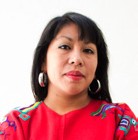 En su   trabajo estudia, investiga y analiza los idiomas indígenas de Centr o América y se ha  enfocado en   el  poder de las   palabras como detonante  histórico de  significados culturales y cuestionamientos de  identidad. Revela   la    poética   del   idioma   kakchikel  impr egnado  de   signos extraños y palabras misteriosas haciendo entender su  cosmovisión, su   for ma de ver y pensar en   el  tiempo y el  espacio. Este es el  caso de su   obra  que cuestiona la   for ma ar quitectónica de las   palabras, la   r elación  entr e la   palabra y  la   imagen oculta  poniendo  fr ente a fr ente  el   idioma  indígena y  el   español.  En  sus  diversas  obras,  la palabra per mite ver la  transfor mación de la  historia y la  cultura. Las obras  destacan  la   hibridez  en   la   cual  vive  ciertos  guatemaltecos como  ilustra su   trabajo llamado “Blanquear  la  raza”, simbolizando la   trayectoria  social  de  las   comunidades  discriminadas  en   el   que el  espectador  es  un  interlocutor  privilegiado. Participó  en   la   XIX  Bienal de  Arte  Paiz, Guatemala, 2014. http://marilynbor or.tumblr.com/ nicolás consueGra (coloMBia)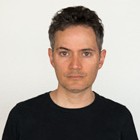 Estudió   en     la    Universidad  de   los   Andes   de   Bogotá   y   r ealizó una   maestría    en     Artes    con   énfasis   en     escultura   y   pr ocesos inter disciplinarios  en   el   Pratt Institute de  Nueva  York.  También  es cofundador y miembr o del comité editorial de la  Revista Asterisco (una  publicación  artística  colombiana). Nicolás   trabaja   con   la    fotografía,   la    escultura,   el     video   y   la instalación  para  explorar  las    contradicciones de  la   cultura  visual moder na. A  través de  diversas metodologías y soportes,  pr opone el   espacio como  un   terr eno lúdico a ser explorado  y descubierto. En el  centr o de su  obra se encuentra la  ar quitectura, la  apr opiación de  técnicas  artesanales  para  extrapolarlas  a  construcciones modular es  limpias, vinculadas  al   moder nismo, lo  inconcluso,  y  la tensión  entr e  ausencia y pr esencia,  una negociación  entr e  lo que se debe  incluir y lo que se debe  eliminar.Participó en  el  41, 42  y 43  Salón Nacional de Artistas, Medellín, Colombia  y   en     la        exhibición   “W ATER WEAVERS:   The   River  in Contemporary    Colombian   V isual   and    Material    Cultur e”,   Bar d Graduate  Center,  Nueva  York,  USA,  2014. http://nicolasconsuegra.com/portfolio/instituto-de-vision/      rochelle  costi (Brasil)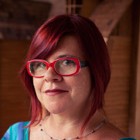 Esta artista brasileña estudió comunicación social en  la  Universidad Católica de Porto Alegr e. Posterior mente se dedicó  a la  fotografía para buscar una expr esión personal donde se enfocara en  las  obras que pr oponen un   diálogo con otras for mas de  expr esión artística. En  1982  estudió  cursos  fotográficos   de   la    Universidad  Federal de   Minas  Gerais.   Una   década   después   se   instaló  en     Londr es para  estudiar  en    la   Saint  Martin ’s  School  of  Art  y  Camera  W ork para  perfeccionar  su   trabajo.  Actualmente  es  considerado  como una  de   las    figuras  más   importantes  de   la    fotografía   brasileña contemporánea. Sus exposiciones se han pr esentado en  Brasil, Londr es, Amster dam, Cuba.  Ha  participado  en    las    siguientes  bienales:  24   y  29   Bienal Inter nacional  de   Sao   Paulo,  Brasil,  1998  y   2010;  X   Bienal  de Cuenca,  Ecuador,  2009; XXVI  Bienal de  Pontevedra, España 2000; II  Bienal de  Mer cosur,  Porto  Alegr e,  Brasil, 1999 y  VI  y  VII   Bienal de  La  Habana,  Cuba,  1997  y  2000. http://r ochellecosti.com/ carlos cruz-Diez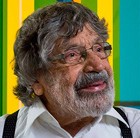 (Francia/venezuela)Es  una  de  los  máximos  r epr esentantes  del  arte  cinético  a  nivel mundial.  Su    investigación  ha    aportado  al   arte  una  nueva  for ma de    conocimientos   sobr e   el      fenómeno    del    color,    ampliando considerablemente  su   universo  per ceptivo.    Es  pr esidente  de  la Fundación  del  Museo  de  la   Estampa  y  del  Diseño  Carlos  Cruz- Diez,  en  Caracas. Cruz-Diez, pr opone concebir el  color como una r ealidad autónoma que se desarr olla en   el  tiempo y en   el  espacio, cr eando atmosferas cr omáticas por un  efecto  puramente físico. Se describe a sí  mismo como un   artista que practica  la   disciplina del  investigador.Pr otagonista de muchas exposiciones, entr e ellas, su  r etr ospectiva “Carlos   Cruz-Diez:  Color  in    Space   and  time”,   Museum  of   Fine Arts,  Houston, 2011; “Suprasensorial: Experiments in  Light, Color, and Space”,  The Museum of Contemporary Art, Los Angeles, 2010 y  “Light  Show”,  Haywar d  Gallery,  Londr es,  2013.  En  el   2012  le fue  otor gada  la   Or dr e  de  la   Légion  d’Honneur.  Reside  en    París, Francia  desde  1960. http://www.cruz-diez.com/es/ María iGnacia eDwarDs (chile)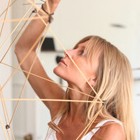 Egr esada de la  Facultad de arte de la  Universidad Finis Terrae,  fue la   ganadora de  la   primera convocatoria  de  la   r esidencia  artística inter nacional   otor gada   por   la    Red   Eur opea   de   Arte   Digital  y Ciencia. María    Ignacia    se    ha      dedicado   a    la     cr eación   de    esculturas tridimensionales donde  los  objetos  par ecen  flotar.  Sus esculturas consisten   en    una  multiplicidad  de   objetos   suspendidos  por   un fino hilo o  alambr e  donde  están  perfectamente  equilibrados por su    for ma  física  y  pr opio  peso.  Estos  giran  sobr e  su    pr opio  eje. Sus esculturas muestran cientos  de  finas barras de  madera unidos para  for mar cuerpos  geométricos  tridimensionales. Posiblemente a primera vista, sus obras son per cibidas como objetos puramente artísticos per o en   r ealidad son el   r esultado de  complejos cálculos matemáticos  y  físicos. Sus exposiciones  se  han pr esentado  en   Austria, España, México yNueva  York. MaGDalena FernánDez(venezuela)Desde  el   inicio de  su   carr era,  su   trabajo  se  ha   mar cado  por  una tendencia  conceptual,  ligada  a  sus  pr eocupaciones científicas y a  su    pr ofundo  inter és  en    la    abstracción  geométrica.  El  manejo de  materiales industriales y  el   dominio  del  espacio,  le   dan a  sus cr eaciones un lugar destacado en el mundo del arte contemporáneo. En   la    actualidad,   busca   la    cr eación  de   atmósferas  visuales  a través   del   empleo   dir ecto   de   elementos  naturales:  agua,   luz, fuego,   combinándolos   con   nuevas   tecnologías   (audiovisuales, fibras  ópticas,  etc.)  y  la    abstracción.  Su    obra  se  concibe  como una experiencia  sensorial por  la   manipulación que  ella r ealiza del entor no. Ha   participado   en     la     I    Bienal  do   MERCOSUL,    Porto   Alegr e, Brasil, 1997; IV  Bienal  Barr o de América Roberto Guevara, Museo Alejandr o  Oter o,   Caracas   Venezuela,  2001; I   Bienal  del   fin    del mundo,  Ushuaia, Ar gentina, 2007 y X  Bienal de  Cuenca  “Poéticas del   agua”,   Cuenca,   Ecuador,   2009.   Repr esentó   a   Venezuela   en   la 53  Bienal  de  Venecia,  2009. http://www.magdalenafer nandez.com/ haMish Fulton  (inGlaterra)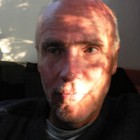 Es un  artista inglés, considerado  como  uno de los principales land artists británicos. Comenzó  a  andar  por  el   mundo  a  principio  de los  años  70.  Sus  caminatas  for man  parte  de  su   pr opio  concepto artístico.   Ya    ha      r ecorrido    varios   lugar es    compaginando   con elaboración   de    imágenes   fotográficas,    cuader nos   de   viaje  y también  exposiciones. Estudió  escultura  en    la   Saint  Martin ’s  School of  Art    de  Londr es de   1966  a   1968,  al    mismo   tiempo   que   Jan   Dibbets,    Gilbert Geor ge  y  Richar d  Long  y  en    el   Royal College  of  Art  de  1968 a1969. Basando  su   trabajo  en   paseo  lar gos  que duran de  un   día a varias semanas, Fulton graba  su  experiencia física y emocional del paisaje  mediante  la  fotografía  con  una  cámara  de  35  mm. Si   bien,  su   obra  se  ha   r elacionado tanto  con  el   arte conceptual yland art, Fulton se considera her eder o de las   tradiciones británicas de la  pintura del paisaje. Desde  1969 Fulton ha  hecho caminatas en Alemania,    Ar gentina,  Austria,  Australia,  Bolivia,  Canada,  Escocia, Dora García (españa)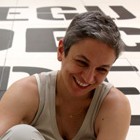 Estudió   en     la    Universidad  de   Salamanca   la    carr era   de   Bellas Artes  y  también  estudió  en    la   Rijkskademie de  Ámster dam.  Sus pr oyectos,  eminentemente conceptuales  apar ecen  en   museos  de arte  contemporáneo  en  España  como  en  el  extranjer o. Ha   participado   también  en     exposiciones   inter nacionales   como Manifiesta  2,     la   8   Bienal de  Estambul,  17   Biennale de  Sidney,  X Biennale  de  Lyon,  2  Biennale  de  Atenas,  29  Bienal  de  Sao  Paulo, 56    Bienal  de  Venecia  y  Documenta  13,  Kassel.  En  el    año  2011 r epr esentó  al  pabellón  español  en  la  54  Bienal  de  Venecia. http://www.doragar cia.net/ alejanDra  González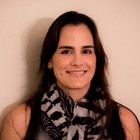 escamilla (guatemala)Su   trabajo  es  el   r esultado de  la   combinación  de  varias  técnicas. A  pesar de su   sencillez,  su   obra  conlleva  cierta  complejidad que per mite la  interacción del espectador  haciéndolo parte importante de  la  obra. Con  su    trabajo     siempr e  ha    tratado  de  r ealizar  el    ejer cicio  de comunicar.  La   artista  dice:  “Cr eo   que  hay  muchas  maneras  de expr esarse  y  esto  me  per mite  estar  en    constante observación y pendiente  de  lo  que  me  r odea  para  sintetizarlo  en  una  obra”. Felix Gonzalez-torres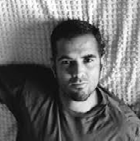 (1957-1996, estados unidos)Felix  Gonzalez- Torr es  nació  en    Cuna,  Cuba,  en    1957 y  se  mudó a  Puerto  Rico,  en    la    universidad  de   ese  país  estudió  arte.  Allí consiguió  una  beca   para  irse  a  Nueva  York  y  es  en    esa  ciudad donde  consolida  su   carr era,  al   cosechar  éxitos  importantes en   el mundo  del  arte. El trabajo de Gonzalez- Torr es habla, prácticamente de tr es temas: muerte,  amor  y  luto.  Con  un    discurso  impecable  y  conmovedor logrando  impactar  a  varias  generaciones. de   Arte   Contemporáneo,   New   York,   1988;  “Pr ojects   34:    Felix Gonzalez- Torr es”,   Museo   de   Arte   Moder no,   New   York,   1992; “Migrateurs:  Felix  Gonzalez- Torr es”,  Musée d’Art  Moder ne   de  la V ille    de  Paris,  France,   1993; “Felix   Gonzalez- Torr es:  Traveling”, Museo   de   Arte    Contemporáneo,   Los   Angeles,   1994;     “Felix Gonzalez- Torr es”    Museo    Solomon    R.    Guggenheim,    New    York, 1995; “Sin Título. Bogotá”,  Banco de la  República, Biblioteca Luis Ángel  Arango,  Bogotá,  Colombia,  2000; “Felix  Gonzalez- Torr es”, Hambur ger    Bahnhof,   Museum   für     Gegenwart,  Berlin,  2007  y “Specific    Objects    without   Specific   For m”,   Fondation   Beyeler, Basilea,    Suiza,   2010.   Gonzalez- Torr es   r epr esented   the   United States  en  la  52    Bienal  de  Venecia,  2007. http://felixgonzalez-torr esfoundation.or g/ alexanDra   Grant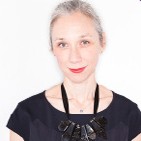 (estados  unidos)Esta  artista utiliza el   lenguaje  y las   r edes de  palabras como  base para  su    trabajo  en    la    pintura,  el    dibujo  y  la    escultura.  Ella  ha pr esentado  su   trabajo  en   el   Museo de  Arte  Contemporáneo,   Los Angeles,  el   Museo de  Arte  Contemporáneo, Baltimor e,  en   Mains d’Oeuvr es,  Saint  Ouen,  Francia. Para  trabajar  con   el    lenguaje,  Grant,   se   ha    apoyado  de  otr os artistas y escritor es, como su   colaborador el   autor  Michael Joyce, el   actor  Keaunu  Reeves,  el   artista  Channing  Hansen  y  la   filósofa Héléne  Cixous. Grant  investiga la   esencia  del  idioma,  para  plasmar  las   palabras en   imagen,  en   expr esiones orales o  escritas, en   r epr esentaciones en  dos  dimensiones  a  objetos  tridimensionales. http://alexandragrant.com/ Groupe De recherche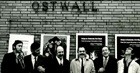 d’art visuel (France)El   artista   visual  Julio   Le   Par c   fue   parte   fundamental para   la for mación    del    Gr oupe    de    Recher che    d’Art    V isuel    ( G.R.A. V.)    en 1960. Él  fue  un   elemento  indispensable  hasta  su   desintegración en   1968. Confor mado  por  Horacio  Gar cía Rossi, Le  Par c, Francois Mor ellet, Francisco  Sobrino, JoéI Stein e Yvaral, el  colectivo tenía como   objetivos   r omper   el     aislamiento,   cuestionar    las     teorías establecidas  y  trabajar  en    la   experimentación  del  arte.  Además de   r ealizar   investigaciones   teóricas   de   los   movimientos  y   las expr esiones  del  arte,   el    grupo   compiló   sus  r eflexiones  en    una serie  de  manifiestos  que  publicó  a  lo  lar go  de  su  existencia. 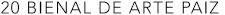 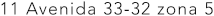 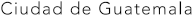 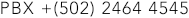 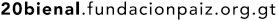 También   trabajó  en   exponer  la   r elación  ente  la   obra  y  el   artista, las   r elaciones del artista con  la  sociedad, las   r elaciones de la  obra de  arte  con  el  público  y  la  transfor mación  de  esas  r elaciones. Entr e  1963-1967 el    G.R.A. V.  r ealiza  salas  de   juego,  r ecorridos, laberintos  y  varias  exposiciones. En 1968, pr esentan la  exposición “Envir onements” en  el  Kunsthalle de Ber na, una serie de  actividades  quedan  sin   r ealizar ya  que  sus integrantes  deciden  la   disolución  del  grupo  y  se  r ealiza  el   acta fir mada  por  todos  sus  miembr os. http://www.juliolepar c.or g/ cao GuiMarães (Brasil)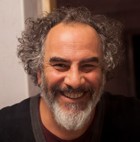 Este  artista brasileño es  un   dir ector  de  cine que vive y trabaja en la  ciudad donde nació: Belo Horizonte. Inició en  el  mundo de la fotografía  trabajando  en    pequeños  laboratorios,  posterior mente se  convierte  en    catedrático  de  estudios  fotográficos  de  la Universidad  de   W estminster   en    Londr es.   Desde   1990  pr oduce video,  instalaciones  de  video  y  películas. Su   trabajo se combina entr e el  cine y las   artes  visuales. Fascinado por  el   lenguaje de  la   imagen,  ha    cr eado  un   cine  alejado  de  los convencionalismos,    donde   expone   una  pr opuesta  vanguar dista del    lenguaje   visual   para    captar    la     belleza   de    lo   cotidiano, pr esentado  de  una  manera  en   que  el   cine  se  fusiona con  el   arte contemporáneo. Ha  participado  en   la   25   y  27   Bienal de  Sao  Paulo, Brasil, 2002 y2006;  “Sharjah   Biennial  11   Film  Pr ogramme”,   Sharjah,  Emirados Árabes   Unidos,  2013; “Tr opicália:  The  60s  in   Brazil”,  Kunsthalle W ien,  V iena,  Austria,  2010. Festivales  de  cine:  Cannes,  Locar no, Sundance,  Venice,  Rotter dam,  Berlin,  entr e  otr os. http://www.caoguimaraes.com/en/ KiMsooja   (corea)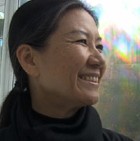 Kimsooja es una artista especializada en  video y la  imagen en movimiento. Es  una de  las   artistas  cor eanas  más  r econocidas  en el   panorama  artístico  inter nacional. Conocida  inter nacionalmente como  Kimsooja,  su  nombr e  original  es  Soo-ja  Kim. Su  obra se ha  expuesto en  Asia, Norteamérica y Eur opa. En el  2013 su   obra  “Kimsooja,  To  Br eathe:  Bottari“,  r epr esentó  al   Pabellón de  Cor ea  en  la  55  Bienal  de  Venecia. En   su   trabajo,   la   artista   abor da   temas   como   los   r oles   de   la   mujer actual. En una serie de videos cr eados en   Nepal,  Israel, Yemen, Cuba,  Brasil y  Chad  titulados “A   Needle  W oman”,   2005,  la artista asume su  papel metafórico de una aguja que “trasciende culturas, geografías e incluso el  tiempo en   un  acto de pr ofunda autoafir mación  que  cuestiona   la    conducta   humana  básica,  al tiempo que cose  esos elementos apar entemente irr econocibles de  la  vida”. Su   obra ha   sido objeto de exposiciones monográficas en   Baltic Center  for Contemporary Art,  Gateshead,  Gran  Br etaña,  2009; Museo Nacional de  Arte  Contemporáneo, Cor ea  del Sur, 2010; Museo  de  Arte  de  Miami, Miami, 2012; Vancouver  Art  Gallery, Vancouver,   Canada,   2013; La   Fábrica,   Madrid,  2014y  Centr e Pompidou  Metz,  Metz,  France,  2015. http://www.kimsooja.com/ julio le parc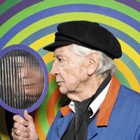 (Francia/argentina)Julio  Le  Parc  nació  en    Mendoza, Argentina. A  los  trece  años se  trasladó  con  su    madre  y  her manos  a  Buenos  Aires.  Asistió a la  Escuela de Bellas Artes y mostró un  interés creciente en  el movimiento de vanguardia artística en   la  Argentina. En 1960, dos años después de su  arrivo en  Francia, Le Parc, junto con Francisco Sobrino,  Horacio   García   Rossi,  François  Morellet,  Yvaral  (Jean Pierre Vasarely), y Joel Stein for mó el  Groupe de Recherche d’Art V isual, o G.R.A. V.Un    precursor  del  arte  cinético,  el   Op  Art  y  del  movimiento de luz   y  espacio,  miembro fundador  del  G.R.A. V.  y  el   destinatario del  Premio  de   Pintura  en    la    33ª    Bienal  de   Venecia   en    1966, Julio  Le   Parc  es  una  figura  importante  en    la   historia  del  arte contemporáneo. Entre  las    exposiciones   personales  y   colectivas   se   encuentran “Lumière   et   movement:  Art   cinétique  à   Paris”,   Musée   d’art Moder ne   de la   V ille   de  Paris, France,  1967; “Kinetics”,  Hayward Gallery, Londres, 1970; “Retrospectiva: Le Parc & Le Parc”,  Salas Nacionales  de  Exposición,  Buenos  Aires,  1989; “Latin  American Artists   of   the   Twentieth    Century”,   The   Museum  of   Moder n Art,   Nueva  York,  1993; “GRAV.   Stratégies  de   participation”, Le   Magasin  Centre   National   d’Art   Contemporain,   Grenoble, France,  1998; “Espaço   Julio Le  Parc.  Experiencias de  1959 a1999”,  II   Bienal  Mercosul,  Porto  Alegre,   Brasil,  1999; Le  Parc Lumière,   Fondation    Daros-Latinamerica,    Zurich,   Suiza,   2005; “Los   cinéticos”,  Museo  Nacional  Centro  de  Arte   Reína  Sofia, Madrid,  2007 y  “Suprasensorial:Experiments  in  light, Color,  and Space”,  Museo  de  Arte  Contemporáneo,  Los  Angeles,  2010.  Ha GlenDa león   (cuBa)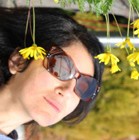 Esta  artista cubana, trabaja en   el   campo  de  diseño, videoarte, las instalaciones  y  la  fotografía. Desde   el     inicio   de    su     carr era,   la     obra   de   Glenda   apar ece innovadora  en    el   contexto  del  arte  cubano  por  su   enfoque  para el   arte  conceptual.  En  sus obras  utiliza materiales inusuales como flor es  naturales  y  artificiales,  cabello,  goma  de  mascar,  etc. Glenda trabaja a menudo con materiales en   bruto y con derivados de  la    música.  Los   examina  para   transfor marlos  para   mostrar  su poder  metafórico. Repr esentó a  Cuba  en   la   55   Bienal de  Venecia,  Italia, 2013 y  fue invitada  a  la  Bienal  de  La  Habana,  Cuba,  en  2003,  2009  y  2015. http://www.glendaleon.com/ los torreznos (españa)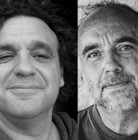 Los  Torr eznos  (for mado  por  Jaime Vallaur e  y  Rafael Lamata), son dos artistas españoles que han cr eado una carr era artística a través de perfor mancess, vídeo, piezas de sonido y otras manifestaciones artísticas, para elaborar herramientas de  comunicación y entablar temas   como   lo   social,   político   y   tradiciones   culturales.  Como parte   de   su     trabajo,   ellos   transfor man   temas   complejos    para simplificarlos  a  la  cotidianidad  del  día  a  día. Los   Torr eznos   se   cr ear on   en     el     año   2000,   donde    Vallaur e   y Lamata,  trabajan  juntos desde  1992 en   difer entes  pr oyectos,  que tienen  como  finalidad  ser  un   instrumento  sencillo  per o  r otundo, de  exploración  de  los  asuntos,  temas  y  sensaciones  que  son  de inter és  colectivo  y  este  objetivo  se  ha  r espetado  hasta  la  fecha. Los Torr eznos participar on en   el   Pabellón Español  en   la   52   Bienal de  Venecia  en    el    2007.   Su    obra   también  se  ha    pr esentado  en Brasil,  Canadá,  China,  Colombia,  España  y  Estados  Unidos. http://www.lostorr eznos.es/ juan Maurilio  MenDoza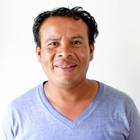 (guatemala)Su   for mación artística comienza desde  1991, esculpiendo madera, piedra y moldeando yeso.  La  escultura lo inspir ó para estudiar en el   Centr o  de  estudios de  artes  plásticas en   Guatemala.  También estudió bajo la  dir ección del investigador y crítico de arte Roberto Cabr era  arte  etnológico  y  antr opológico  de    los  mayas. Actualmente trabaja e  investiga el   tema  “Un  mundo desechable” para dar a conocer  la  pr oblemática de la  contaminación del visual y  ambiental, que  pr oduce  el   consumismo  actual  de  las    grandes empr esas industriales que contribuyen a construir el  calentamiento global. ernesto neto (Brasil)Er nesto Neto  es  un   artista  plástico  brasileño  cuya  pr oducción  se sitúa  en    la   escultura y  la   instalación.  Her eder o  del  denominado “neoconcr etismo”  brasileño,  que  parte  del  lenguaje  geométrico abstracto  de  los  maestr os  eur opeos. Su     obra   se   caracteriza   por   cr ear   espacios,   mucho   de    ellos laberínticos, a los efectos  que el  espectador  pueda apr opiárselos, volviéndolo  así   partícipe de  la   cr eación  artística.  Quienes  visitan sus instalaciones, que  generalmente ocupan  todo  el   r ecinto de  la exposición, son invitados a ingr esar en  ellas, a transitarlas, viendo, tocando,  experimentado. Trabaja  con for mas or gánicas, generalmente con  materiales como poliéster,  lycra,  nylon,  y  espuma  de   polietileno,  que  aluden  al cuerpo  humano,  a  sus  ór ganos  inter nos,  con  una  gran  car ga  de fragilidad  y  sensualidad. Entr e  las    exposiciones  personales están  “La   lengua de  Er nesto: r etr ospectiva   1987-2011”,  Museo   de   Arte   Contemporáneo   de Monterr ey,   México,   2011;  Guggenheim   Bilbao,   España,   2013, Faena  Arts  Center,  Buenos  Air es,  2011;  Haywar d  Gallery,  Londr es, 2010; Museum of Moder n  Art, Nueva York, 2010; Fear nley Museum of  Moder n   Art,  Oslo,  Noruega,  2010; Museo  de  Arte  Moder no, Sãn    Paulo,    Brasil    2010;    Museo    d’Arte    Contemporanea,    Roma, 2008;  Museum  of   Contemporary    Art,   Sydney,   Australia,   2002. Ha  participado  en    numer osas  bienales,  la   más  r eciente,  Sharjah Biennial 11, Sharjah, Emirados  Árabes  Unidos, 2013, Repr esentó aDaviD pérez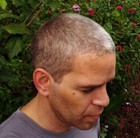 (r.  dominicana/guatemala)Se   le   conoce   también   como   kar madavis.   Inició   su   trabajo   en   el 2003, r elacionando dir ectamente el  cuerpo en   su  for ma tradicional dentr o del perfomance y su  ritualidad. Con el  tiempo sus inter eses fuer on   hacia   afuera,   investigando   con    mayor   pr ofundidad   el tema   migratorio  y   la     r elación   entr e   individuos  de   difer entes nacionalidades  en  un  mismo  territorio. Eventualmente   esas   acciones,   se   fuer on   ampliando  a   for mas colectivas,  llamándose acciones  estáticas.  Luego  este  pr oceso  se simplifica en  estructuras de elementos incompletos, que encajan y ensamblan entr e sí,  autocompletándose  en   el  otr o.   En 2013 hasta la   fecha  pr oduce  “Morisoñando r ecetas  del  caribe”:  pr oyecto  de multimedia  que  utiliza la   gastr onomía  en   conversación  con  otr os medios. Ha  expuesto  en  la  XVIII  Bienal  de  Arte  Paiz,  Guatemala,  2012  y  la 54  Bienal  de  Venecia,  Italia,  2011. raqs MeDia collective (inDia)Este un  colectivo de artistas, fundado por Jeebesh Bagchi, Monica Narula y Shuddhabrata Sengupta, quiénes juegan con la  pluralidad de  papeles  ya  que  en    ocasiones  se  pr esentan  como  curador es, artistas  o  como  agentes  pr ovocador es,  entr e  otr os. El  nombr e  de  “Raqs”  pr oviene  de  una  palabra  usada  en    persa, árabe  y   ur du   para   r eferirse  a   un    estado   de   meditación.  Este colectivo  de artistas, que funcionan como un  laboratorio de pensamiento que pr opone la  estética como  punto de partida para una r eflexión social y política. El colectivo  centr ó su   inter és inicial en   el   cine  documental  cr eando  películas. Jugando  con  múltiples r oles,    actualmente    r ealizan   instalaciones   y    perfomances,    así como  pr oyectos   editoriales,  curadurías  y  pr ogramas  educativos desde  difer entes  disciplinas como  la   sociología,  la   geografía,  las matemáticas,  el  diseño  industrial  y  el  urbanismo. Raqs Media Collective  ha   participado en   exposiciones  en   Eur opa, Estados   Unidos,  India  y   America   Latina,  entr e  las    bienales,  se encuentran, “The  Rest of Now,  2008”, Manifesta 7,   Bolzano, Italy,2008 y “All  the W orld ’s Futur es”,  Bienal de  Venecia, 2015. http://www.raqsmediacollective.net/ sara raMo   (españa)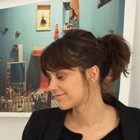 Sara  se  apr opia  de   elementos  y  escenas  de   la    vida  cotidiana, desplazándolas     a     ellas     desde     sus     lugar es     de     origen    y r eor ganizándolas en  vídeos, fotografías, esculturas e instalaciones. Ramo,  investiga el   momento de  los objetos,  su   sentido en   la   vida de las   personas  para  cr ear  situaciones  en   las   que se  per dier on  la calma  y  el  or den. Utiliza  estrategias  for males y  conceptuales que se  superponen a una  pr omulgación  de  una  r ealidad  caótica. Ha participado en   la   53   Bienal de  Venecia,  Italia, 2009, 29   Bienal de  Sao  Paulo, Brasil, 2010,  9  Bienal del  Mer cosur, Porto  Alegr e y Sharjah  Biennial  11,  Sharjah,  Emirados  Árabes  Unidos,  2013. peDro   reyes   (México)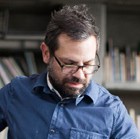 Es un   escultor cuya for mación académica es en   la  ar quitectura. Su trabajo, que  integra elementos de  teatr o,  psicología y  activismo, toma   for mas   tan   diversas   como   esculturas   habitables   (Capulas, 2002-08)     o     marionetas     (Baby     Marx,     2008)     y     (La     Revolución Per manente,  2014). En  2008,  Reyes  comenzó  el  pr oyecto  Palas  por  Pistolas,  en  el  cual 1,527   ar mas  de  fuego  fuer on  donadas  para  ser  convertidas  en palas con  las   que se plantar on  1,527 árboles.  Este  pr oyecto llevó a  “Disar m”,   2012,  en    el    cual   6,700  ar mas   destruidas   han  sido convertidas  en  diversos  instrumentos  musicales. En   2011,   inició   Sanatorium,   una   clínica   temporal   que   ofr ece tratamientos  cortos   y   heter odoxos   que   combinan  el    arte  y   la psicología.  Originalmente  comisionado  por  el   Guggenheim Museum   en    Nueva   York,   Sanatorium  se   ha    llevado  a   cabo   en Documenta  13, Kassel,  2012, Whitechapel  Gallery,  Londr es, 2013, The   Power  Plant,  Tor onto,   2014,  the  Institute  of   Contemporary Art,  Miami,  2014-2015  y  OCA,  Sao  Paulo,  2015. En  2013, Reyes  pr esentó la  primera edición de pUN: The  People ’s United  Nations  en    el   Queens  Museum de  Nueva  York.  pUN    es un   congr eso  experimental en   el   que  ciudadanos  comunes  fungen como delegados de cada uno de los países en  las  Naciones Unidas, buscando  aplicar  técnicas  y  r ecursos  de  la   psicología  social,  el teatr o,  las    artes,  y  r esolución  de  conflictos  a  la   geopolítica.  La segunda edición de  pUN  se  llevó a  cabo  en   el   Hammer  Museum en  Los  Ángeles,  2015. cristián salineros (chile)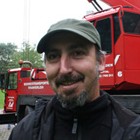 Este  artista  chileno es  una de  los  escultor es  más  importantes  de su   país. Realiza estudios de grabado  en   el  Taller  de Artes V isuales ( T.A. V.)  Chile,  obtuvo  el   título de  licenciado  de  Bellas  artes  con mención  en   escultura por  la   Universidad  Ar cis,  Chile.  En  el   2003 obtuvo la  beca académica Alemán DAAD  para r ealizar estudios de pos  grado  en  la  Kuntakademie  de  Düsseldorf,  Alemania. Ha  r ealizado  varias  muestras  individuales y  colectivas  en   Chile y en   el  extranjer o como en   Alemania, Buenos Air es, Estados Unidos, Bolivia,  entr e  otr os. Ha  sido  galar donado  en    cuatr o  ocasiones con  pr oyecto  Fondart (Fondo  nacional  para  el   desarr ollo de  las   artes) y  ha   r ecibido  en dos  ocasione  la  beca  “Amigos  del  Arte”. Desde    el      2000    ejer ce    diversos   car gos    académicos   a    nivel universitario  y   como   dir ector   de   tesis  de   grado   y   posgrado. También  es r esponsable  del pr ograma y curaduría de  la  Sala A.M. de  la  Facultad  de  la  Universidad  mayor  en  Chile. http://www.cristiansaliner os.cl/ sitio/seña (GuateMala)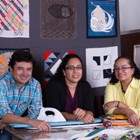 Sitio/Seña es un  colectivo de artistas integrado por Iris  Castillo, Quique Lee  y  Andr ea  Monr oy  Palacios, que  se  pr esenta como  un pr oyecto  utópico: la  utilización de un   código gráfico que apoye la migración como  pr oceso  evolutivo de  la   cultura y  la   civilización. Sitio/Seña   se  inspira  en    el    arte  textil  y  lo  utiliza  como   técnica de  expr esión,  íntimamente  ligada  a   la    tradición   guatemalteca. Se   apoya   en     la     colaboración   comunitaria  física   y   electr ónica para  mar car  un    camino  tortuoso  y  guiar  un    sueño  en    contra  de la   legislación  fr onteriza.  Al  ser  indispensable el   secr etismo  y  la invisibilización de  los grupos, la  pr opuesta es un   código dinámico en    pr oceso   continuo.  Sitio/Seña  es  una  r eflexión  acer ca  de  los flujos transmigratorios,  el  lenguaje, la  colaboración y el  simbolismo tradicional  y  contemporáneo. Sitio/Seña  es  una  pr opuesta  de  arte  en   pr oceso,  iniciada por  un colectivo  de  artistas textiles durante el   2014 primeramente  como parte  del  pr oyecto/  exposición “Guatemala  después”  or ganizada por Ciudad de la  Imaginación (Quetzaltenango,  Guatemala) y The New  School  (Nueva York,  Estados  Unidos). Pr opone  la   utilización de una simbología para guiar a los transmigrantes entr e Guatemala y Estados Unidos, basada en   partes de la  tradición textil de ambas naciones. serGio valencia salazar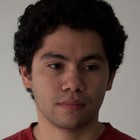 (guatemala)For mación académica, bachiller en  artes plásticas con especialización en     Dibujo,   en     la     Escuela   Nacional   de   Artes   Plásticas   “Rafael Rodríguez  Padilla”.  Desde  junio de  2012 labora  como  impresor de grabado  en  el  Taller  Experimental  de  Gráfica  de  Guatemala  (TEGG). El  paisaje es  el   entor no  físico  inmediato, es  la   percepción  que  se tiene sobre el  espacio  que habitan los humanos y muestra la  manera de entenderlo. Su  obra busca documentar los cambios en  el  territorio natural y urbano, provocados  por causas naturales o artificiales. Esos cambios hablan de la  relación de la  sociedad  como  medio físico, el cual es condicional en   la  manera de  vivir, modificando la  geografía. Cada   surco  en    la    tierra,  cada   nueva  estructura,  cada   accidente natural tiene un  significado el  cual va construyendo  una historia y la memoria. Para Valencia Salazar, el  paisaje es una manera de sopesar la  identidad  y  el  reflejo  de  la  identidad. Participó en   la  2da Bienal Inter nacional de Grabado y Estampa José Guadalupe Posada, Museo José Guadalupe Posada, Aguascalientes, México, 2015 y en  la  3ra Feria de Grabado, Casa de la  Cultura Víctor Sandoval,  Aguascalientes,  México,  2015. rirKrit tiravanija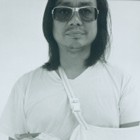 (tailanDia/nueva  yorK)Artista  contemporáneo  que  reside en   Nueva  York,  Berlín, y  Chiang Mai,   Tailandia.    Sus   instalaciones   a   menudo   toman   la    for ma   de etapas  o  habitaciones para  compartir  las    comidas, cocinar, leer o escuchar  música; la   arquitectura o  las   estructuras  para  la   vida y  la socialización  son  un  elemento  central  en  su  obra. Su   trabajo está marcado por la  movilidad entre la  cultura tailandesa y la  cultura occidental, lo cual lo ha  llevado a evidenciar la  relatividad de  los  “artístico”  y  las    relaciones  entre  el   espectador  y  la   obra, a  través  de  instalaciones siempre críticas  que  aspiran a  ampliar el margen  de  acción  del  creador  y  su  influencia  en  el  mundo  cotidiano. Ha    participado    en      numerosas   bienales,   entre    ellas,   The    7th Inter national  Istanbul  Biennial, Estambul,  Turquía,  2001,  50     Bienal de  Venecia,  Italy,  2003 y  1999; 2a   Guangzhou  Trienal,  Guangzhou, China,  2005; Whitney  Biennial,  Nueva   York,   2006; Bienal  de  Sao Paulo,  Brasil,    2006;  XIV  Bienal  Inter nacional  de  Escultura,  Carrara, lawrence   weiner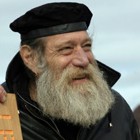 (estados   unidos)Es  una figura clave  del arte  de  la   segunda mitad del Siglo XX.  Se le   considera  uno de  los  fundador es  del  arte  conceptual  derivado del  Pos  minimalismo junto a  otr os  artistas norteamericanos como Doublas  Huebler,  Robert  Barry,  Joseph  Kosuth  y  Sol  LeW itt. W einer   r ealizó   los  primer os   dibujos  en    los  años  sesenta   como r eflexiones  sobr e el   espacio y el   tiempo.  Sobr e papel caligráfico, hizo los   T ic Drawings cuadrículas r ellenadas al  azar sobr e la  base de un   tiempo dado.  La  mayor parte  de  los dibujos for man  series. Actualmente, su   trabajo se basa casi exclusivamente en   textos los cuales describen el  pr oceso, la  estructura y el  material. Considera su  obra escultura y en   la  mayoría de los casos es específica al  sitio donde  se  pr esenta. Exposiciones   individuales  del  artista,  han  sido  or ganizadas  por Hirshhor n  Museum and Sculptur e Gar den, Washington, D.C., 1990; Institute of  Contemporary  Arts,  Londr es,  1991; Dia  Center  for  the Arts,   Nueva   York,   1991;   Musée   d’Art   Contemporain,   Bor deaux, 1991  y   1992; San Francisco  Museum of Moder n  Art,  1992; Walker Art  Center,  Minneapolis, 1994; Philadelphia Museum of Art,  1994; Museum   Ludwig,   Colonia,   1995;   Deutsche   Guggenheim,   Berlin, 2000;  Museo   Tamayo   Arte   Contemporáneo,  México  D. F.,  2004; Tate  Gallery,  2006  y  Museo  de  Arte  Contemporáneo,  Los  Angeles, 2007. younG-hae chanG heavyindustries  (corea)Este  un   colectivo  de  artistas confor mado  por  Young-Hae  Chang, artista  cor eano  y  traductor con  un   doctorado  en   la   estética de  la Universidad  de  París  y  Mar c  Voge,  un  poeta  estadounidense. Su      trabajo,    pr esentado    en      21      idiomas,    se    caracteriza    por combinación de texto con música jazz con pr oducciones de Adobe Flash en   el  que utilizan exclusivamente la  fuente Mónaco. En estas obras  se  están r ompiendo  la   tendencia de  inter net  para  destacar la   interactividad y  el   primer plano  de  la   foto,  ilustraciones y  uso de  color es. Han participado  en   exposiciones en   Eur opa, Asia, Australia, Norte y  Sur  América. http://www.yhchang.com/ e s B ozo de  veinte B ienales Por:  i tziar  s agone En  Guatemala  los  concursos  se  r esumen  en  los  del  Centr oamericano  del 15  de  sept iembr e,  y  los  Fest ivales  de  Cul tura. La  Bienal de  Arte  Paiz   nació en   medio  del  conflicto  ar mado  como  un espacio que per mitía r econocer la  pr oducción artística local y apostaba por  la    libr e  expr esión.  Gracias   a  la    r elación  entr e  Zipacná  de  León y  Rodolfo  Paiz  se  concr etó  un    concurso  abierto  de  pintura  con  tr es categorías  (Artistas  invitados, Categoría  libr e,  Categoría  escolar) y  un pr emio  especial   para  pintura  en    por celana.  Con  el   tiempo,  los  niños concursantes   r eemplazan  a   los  participantes  de   la    categoría  libr e  y estos  ocupan  el  puesto  de  los  artistas  invitados. En   abril   de   1980,  año   convulso   especialmente   para   la    Ciudad   de Guatemala,  se  inaugura la   segunda  edición  de  la   Bienal.  Mientras  en la   primera se  otor gó  el   primer  pr emio a  la   obra  El  señor  de  las aguas , de  Carlo  Mar co  Castillo,  una  obra  estéticamente  muy  bien  ejecutada, en    la    segunda  edición  el    pr emio  lo  r ecibiría  Par o  de  Autobuses ,  de Juan  Manuel  Rivas  del  Cid,   una  pieza  que  evoca   un    momento  cuasi cotidiano  en    el   país.  En  la   pr esentación  del  evento  ese  año,  Rodolfo Paiz  compartía  algunos  de  los  objetivos  de  la   Bienal: “Confiamos   en que  nuestr os  aportes en   el   campo  artístico r epr esenten  las   semillas  de un    más  pr ofundo  y  madur o  desarr ollo  de  la   conciencia  de  la   unidad guatemalteca y  que  su   ger minación contribuya  a  que  juntos podamos convivir   en     paz   y   lograr   las     altas   aspiraciones   que   tenemos   para Guatemala”. Si  bien la  pintura figurativa e  indigenista ocupar on una buena cuota  de las    obras  participantes  los  primer os  años,  pr onto  se  daría  un   cambio radical. Para  la   VII   edición  (1990), pintura, grabado,  dibujo,  escultura  y fotografía  llenaban  las   salas.  El  concurso  infantil se  había  descartado, y  el   jurado  incluía  r epr esentantes  importantes  del  arte  inter nacional, como  Fer nando de  Szyszlo o  Manuel Alvar ez Bravo. Ya  en   la   X edición (1996)  las    obras  eran  de  un   corte  más  contemporáneo,  con  for matos atr evidos  y  menos  apegados   a  la    academia.  Aníbal  López   r ecibe  el Glifo  de  Or o  por  su   obra  “Recién  casados”,   que,  como  el   grueso  de la   pr oducción  de  este  artista  tiene  la   virtud de  incomodar y  situar nos en    un    nuevo  paradigma.  Dos  años  después  la   Bienal  daría  un    nuevo salto  pr omoviendo y  compr ometiéndose con  otr os  socios  de  la   r egión a   confor mar  la    Bienal   del   Istmo   Centr oamericano.  De   esa   manera, como  señalara Jackeline Riera de  Paiz, “corr espondemos a la   etapa de globalización e  integración de  Centr oamérica a  través  de  su   cultura”. Federico  Morais puntualizaba entonces  que “la  continuidad del evento a  lo  lar go  de  dos  décadas  es  un    hecho  rar o  en    nuestr o  continente. En  efecto  el    mayor  pr oblema  de  la    cultura  en    nuestr os  países  es  la discontinuidad de algunas de sus iniciativas más exitosas, lo que quier e decir  que estamos siempr e  volviendo a una situación de  cer o” .otr os  estándar es.  El  tamaño de  las   piezas  ganadoras  es  apabullante. Parábola  de  Francisco  Auyón,  sorpr ende  por  sus  dimensiones y  por la   toma  del  espacio  público,  un   campo  que  había estado  vedado  alas    obras  de  la   Bienal  durante  años.  Per o  no  fue  esa  la   única  pieza que  desafió  zonas  de   confort.  La   obra   que  Lour des  de  Menéndez pr esentó a  la   Bienal constaba  de  dos  ur nas.  En  una había  una momia en   la   que  se  inscribía la   leyenda “pasado”  y en   la   otra, contrapuesta, se  leía  “futur o”,   lo  que  sugería el   análisis crítico  y  semiótico  de  la r ealidad  guatemalteca.  En  esta  bienal  el   jurado  calificador  ur ge  a  la or ganización  a  que  se  eliminaran  las  categorías. Las  primeras  diez  ediciones  de  la   Bienal   (1978-1996)  contribuyer on a  la   consolidación de  la   cr eación  artística  del  país,  mientras  que  en la   XV   edición  (2006) podemos   pensar  en    un    cisma.  Artistas,  crítica, público  y  jurados  coinciden  con   que  debe   darse  un    gir o.  Aunque seguían postulándose  centenar es de obras seguían el  jurado se decide por  r educir  el   númer o  de  piezas expuestas a  tr einta y  siete,  dejando ver  un    diseño  curatorial.  En  esta  edición  de  la    Bienal  comienza   la r efor mulación  del  evento. Con   atinado  criterio,  se   r etoma   el    diálogo   entablado   con   Nelson Herr era  Ysla,  convocándolo  a  ser  Curador  General  de  la   XVI  (2008) edición.  Será  esta  edición  la   que despide  a  los Glifos  y  a  partir de  la cual  se  instala  un   modelo  curatorial de  bienal. La  siguiente edición, curada  por  José  Roca,  acentúa  aún  más  el   paso  dado.  En  ella, Roca y su   equipo  apuestan por  pr esentar obras  de  artistas inter nacionales. Las  obras  del  mundo dialogan con  las   locales  de  manera abierta; los artistas  se  ven  a  los  ojos.  Las  muestras  se  desarr ollan  en    distintos puntos  de   la    ciudad,   siendo   quizás   la    pieza   más  aclamada   la    del japonés  Tatzu   Nishi  exhibida  en   la   Plaza Barrios. La  fuerza que  había adquirido  la  Bienal  constataba  que  el  gir o  dado  tenía  sentido. Si   Ysla  y  Roca  salen a  la   calle  generando  expectativa  y  contr oversia, Santiago   Olmo   imprimiría fuerza  al    evento.   Bajo  el    lema  Convivir/ compartir, la  XVIII Bienal de Arte  Paiz (2012) destaca  la  importancia de la   for mación y  la   educación  en   la   compr ensión de  la   cultura y  el   arte. “Asignar  a  una bienal un   cometido for mativo, tiene por  objeto  ir  más allá  de  lo  expositivo,   transfor mar  la   pr opia  Bienal  en    un   laboratorio experimental de inter cambios que cumpla una función de utilidad para la  escena artística y cultural”, afir mó Olmo. Imprimir este sello significó integrar otr os lenguajes como  música y literatura, e incluso explorar el campo de la   educación.  La  XVIII Bienal salió de  la   ciudad; encuentr os teórico-cr eativos,  diálogos  y   pr esentaciones   se   dier on   tanto   en    la ciudad como  en   Antigua y  Quetzaltenango. Se  tomar on  par ques y  se invitó  a  transeúntes  a  participar  en    las    cr eaciones.  Se  experimentó dentr o    de    museos    contraponiendo    piezas    contemporáneas   con elementos  históricos, generando  un   diálogo. El  catálogo  se  perfilaba ya  como  un  documento  for mal. Fue con la  XIX Bienal de Arte  Paiz (2014), curada por Cecilia Fajar do-Hill, que este documento tomó más peso, constituyéndose en   una memoria que incorpor ó el  análisis de las  obras desde otras ópticas. Utilizando el tér mino Transvisible,  Fajar do Hill  y su  equipo analizar on cuatr o grandes temáticas   latentes  en    la    pr oblemática  social  guatemalteca:  el    tema indígena y su   cr eación contemporánea,  la  idea de sanación por medio del  arte,  las   nuevas  for mas  de  violencia y,  finalmente, un   importante debate   de   géner o   a   través  del   r econocimiento   del   cuerpo   como territorio.  Esta  pasada  Bienal  continuó  la   línea  de  descentralización y  se  abrió como  ninguna otra  al   debate  teórico,  acer cando  el   mundo de  la  academia  y  el  mundo  del  arte.  Fue  quizás  confusa  para  algunos, 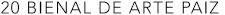 f undación  Paiz  Para  L a  educación  y  L a  cu Ltura.    g uatema L a,  2016 crédito s de fotos: Cao Guimaraes: crédito artista Cristian Salineros: crédito artistaDora García: crédito Miguel BalbuenaFelix Gonzalez: internetGlenda León: crédito artistaGrav (Groupe de Recherche d’Art Visuel): internetGuy Ben-Ner: crédito Walter SmtihHamish Fulton: crédito artistaJulio Le Parc: internetCarlos Cruz Diez: internetLawrence Wiener: crédito moved pictures archiveNYCALos Torreznos: crédito artistasMaría Ignacia Edwards: crédito artistaMaría José Ayarza: crédito Ma. Ángeles VegaNicolás Consuegra: crédito artista Pedro Reyes: crédito artista Rochelle Costi: crédito artistaSara Ramo: crédito artista Magdalena Fernández: internet Alexandra Grant: internetKimsooja:  internetRaqs Media Colective: crédito artistaEsvin Alarcón: Crédito Charlie QuezadaJorge David Pérez (Karmadavis): crédito artista María González Escamilla: crédito artista Marilyn Boror: crédito artistaProyecto Sitio/Seña: crédito artistaSergio Valencia Salazar: crédito Mario Santizo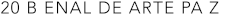 